.Section 1: STEP TOUCH, SIDE SHUFFLE, ROCK RECOVER, KICKBALL CROSSSection 2: SIDE BEHIND ¼, SCUFF HITCH, WALK BACK, COASTER STEPSection 3: ROCKING CHAIR, STEP ½ PIVOT, FORWARD SHUFFLESection 4: ¼ JAZZ BOX, HEEL SWITCHES, HOOKTag/restart end of 9th wallContact: gm.edin@btinternet.comLast Revision - 8th Nov 2013It's Because of You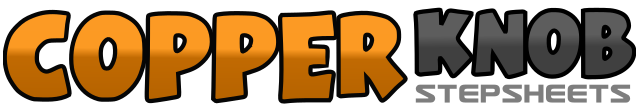 .......Count:32Wall:2Level:Beginner.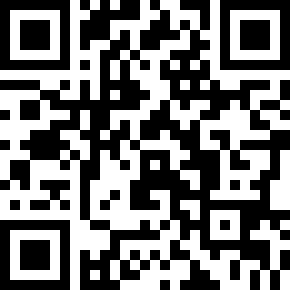 Choreographer:Graham Mitchell (SCO) - November 2013Graham Mitchell (SCO) - November 2013Graham Mitchell (SCO) - November 2013Graham Mitchell (SCO) - November 2013Graham Mitchell (SCO) - November 2013.Music:Because of You - The MavericksBecause of You - The MavericksBecause of You - The MavericksBecause of You - The MavericksBecause of You - The Mavericks........1-2step right to right, touch left beside right3&4step left to left, step right beside left, step left to left5-6rock right behind left, recover weight on left7&8kick right forward, step ball of right beside left, step left across right1-2step right to right, step left behind right3-4make 1/4 turn right stepping right forward, scuff left forward and hitch knee preparing to walk back5-6walk back left, walk back right7&8step back left, close right beside left, step forward left1-2rock right forward, recover weight on left3-4rock right back, recover weight on left5-6step right forward, make 1/2 turn left (weight ends on left)7&8shuffle forward stepping right left right1-2cross left over right, step back right making ¼ left3-4step left to left side, touch right beside left5&6&place right heel forward, close right beside left, place left heel forward7-8place left heel beside right, place right heel forward, hook right over left1-2step right to right side, touch left beside right3-4step left to left side, touch right beside left